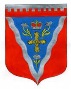 Совет депутатовмуниципального образования Ромашкинское сельское поселениемуниципального образования Приозерский муниципальный районЛенинградской областиР Е Ш Е Н И Еот  21  декабря   2018 года  				                                                             № 179«Об установлении срока рассрочки приобретаемого субъектами малого и среднего предпринимательства недвижимого имущества, находящегося в собственности муниципального образования Ромашкинское сельское поселение муниципального образования Приозерский муниципальный  район Ленинградской области, при реализации преимущественного права на приобретение арендуемого имущества»В соответствии с ч.1 ст. 5 Федерального закона от 22.07.2008 № 159-ФЗ «Об особенностях отчуждения недвижимого имущества, находящегося в государственной или в муниципальной собственности и арендуемого субъектами малого и среднего предпринимательства, и о внесении изменений в отдельные законодательные акты Российской Федерации», Федеральным законом от 06.10.2003 № 131-ФЗ «Об общих принципах организации местного самоуправления в Российской Федерации», Положением о порядке владения, пользования и распоряжения муниципальным имуществом муниципального образования, утвержденным решением Совета депутатов муниципального образования Ромашкинское сельское поселение, на основании ст. 20 Устава муниципального образования Ромашкинское сельское поселение МО Приозерский муниципальный район Ленинградской области,  Совет депутатов РЕШИЛ:      1. Установить срок рассрочки приобретаемого субъектами малого и среднего предпринимательства недвижимого имущества, находящегося в собственности муниципального образования Ромашкинское сельское поселение МО Приозерский муниципальный район Ленинградской области, при реализации преимущественного права на приобретение арендуемого имущества - 5 лет с момента заключения договора купли-продажи арендуемого имущества.     2. Настоящее Решение подлежит официальному опубликованию в СМИ, и размещению на сайте администрации муниципального образования Ромашкинское сельское поселение муниципального образования Приозерский муниципальный район Ленинградской области www. ромашкинское.рф и вступает в силу с момента его официального опубликования. Глава муниципального образования                                                               Т. Н. БлюмЕ.А.Момот  тел. 8(81379)99515Разослано: дело-2, прокуратура-1 Ред. газеты «Приозерские ведомости» -1